Муниципальное бюджетное учреждение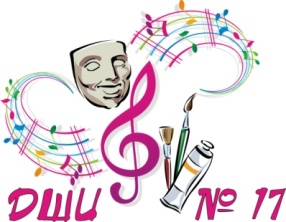 дополнительного образования«ДЕТСКАЯ ШКОЛА ИСКУССТВ № 17»городского округа Самара443079, г.Самара, ул. Гагарина, 58 , тел.(факс) 260-83-01e-mail:balashova_irina@inbox.ruГрафик зачёта  по предмету «Специальность и чтение с листа» (Фортепиано) 2-6 классы Заведующая Фортепианным методическим объединением Ценева Е.С.ДатаВремяШколаКабинет Педагог 28.11.1711.30Ново-Садовая, 179   2Савинова Е.В., Ерофеева О.В.30.11.1713.00МБУ «Школа № 16» г.о. Самара403Ценева Е.С., Овсянникова М.В.01.12.1711.00МБУ «Школа № 155» г.о. Самарахоровой классСилантьева Г.С., Шильникова Г.В., Афиногеева Д.А., Овсянникова М.В.,02.12.1709.00Ново-Садовая, 1792Шильникова Н.В.05.12.1718.00МБУ «Школа № 20» г.о. Самара33Фисюк В.П., Блохина А.А.